Дистанционное обучение.Урок № 5-6  Класс 11. ПрофильТема. Проверочная работаЦель: Решить задания по теме: Электромагнитные колебания, которые представлены в заданиях ЕГЭ.Консультация: рекомендации для решения тестовых заданий.Самостоятельная работа: решение теста (40 мин)Варианты решают: -1 вариант - Фамилии  учащихся с Б до К         2 вариант – с Л до Я.Выслать сообщением в Вк «Профиль решенные  задачи в   виде фотографии (скана) из тетради.Проверочная работаТест по теме «Электромагнитные колебания».   11 классI вариант.Уровень А (выберете букву правильного ответа):Конденсатор колебательного контура заряжен так, что заряд на одной из обкладок конденсатора составляет +q . Через какое минимальное время после замыкания конденсатора на катушку заряд на той же обкладке конденсатора станет равным – q, если период свободных колебаний в контуре Т?А) Т/2; 	Б) 2Т; 		В) Т; 		Г) Т/4;По графику зависимости силы тока, протекающего по катушке колебательного контура, от времени определите амплитуду силы тока, период и частоту колебаний (смотри рисунок 1).А) 0,02 А; 2 с; 0,5Гц.		Б) 0,02 А; 10-4 с; 5000Гц.В) 0,02 А; 410-4 с; 2500Гц.	Г) 0,04 А; 410-4 Гц; 2500 с.Заряд на пластинах конденсатора колебательного контура изменяется с течением времени по закону q= 10-5cos104t. Какое уравнение выражает зависимость силы тока от времени?А) i=0,1cos104t;       Б) i=-0,1sin104t;        В) i=-0,1cos104t;         Г) i=10cos104t.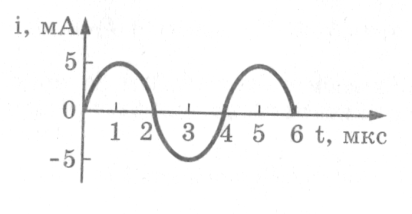 На рисунке приведён график зависимости силы тока от времени в колебательном контуре. На каком из графиков 1-4 правильно показан процесс изменения заряда конденсатора?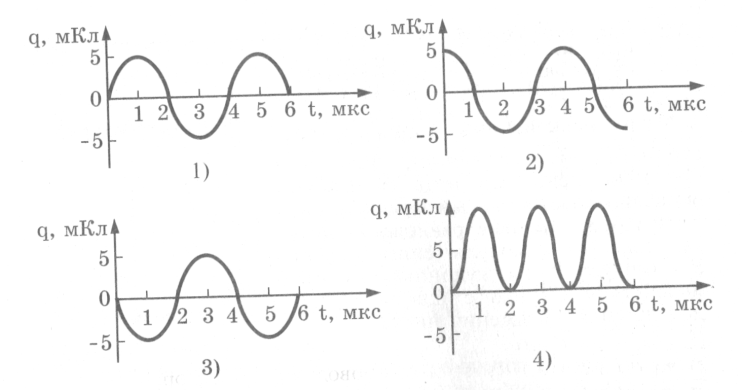 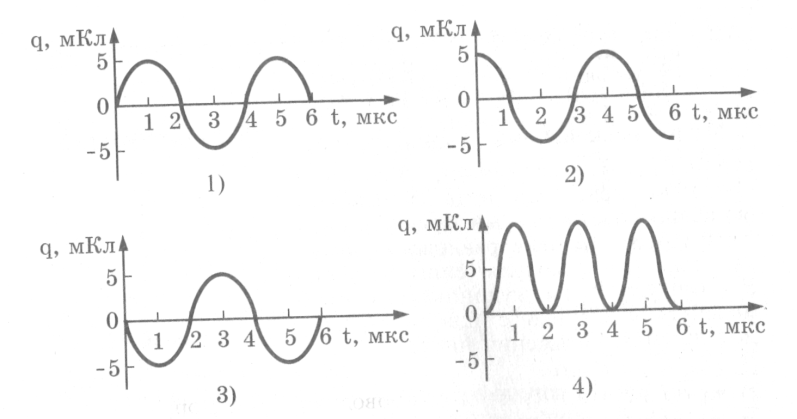 Период колебаний в колебательном контуре, состоящем из конденсатора ёмкостью 100мкФ и катушки индуктивностью 10 нГн, равен:А) 10-5 с; 		Б) 6,2810-5 с;     	В) 10-6 с; 	  Г) 6,2810-6 с.Как изменится частота свободных колебаний в контуре, если ключ К перевести из положения 1 в положение 2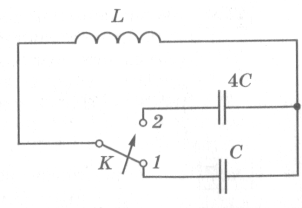 А) уменьшится в 4 раза; Б) увеличится в 2 раза; В) уменьшится в 2 раза; Г) увеличится в 4 разаНа рисунке приведён график зависимости силы тока от времени в колебательном контуре. На каком из графиков 1-4 правильно показан процесс изменения энергии электрического поля конденсатора?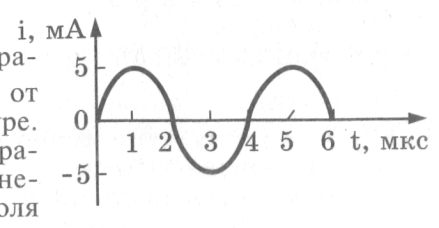 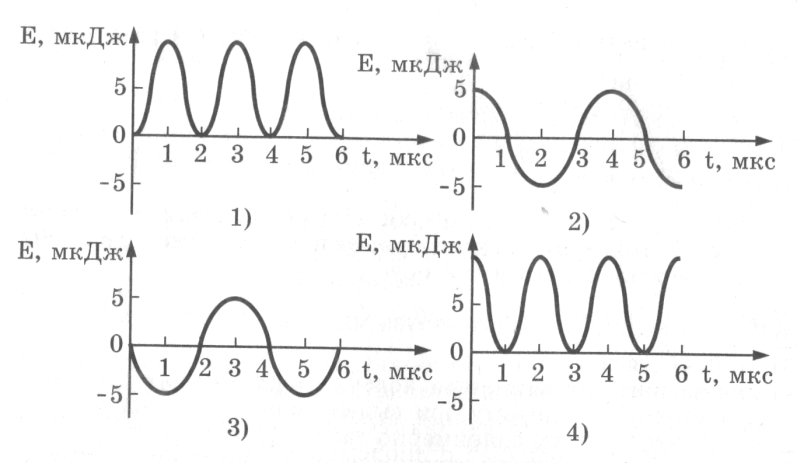 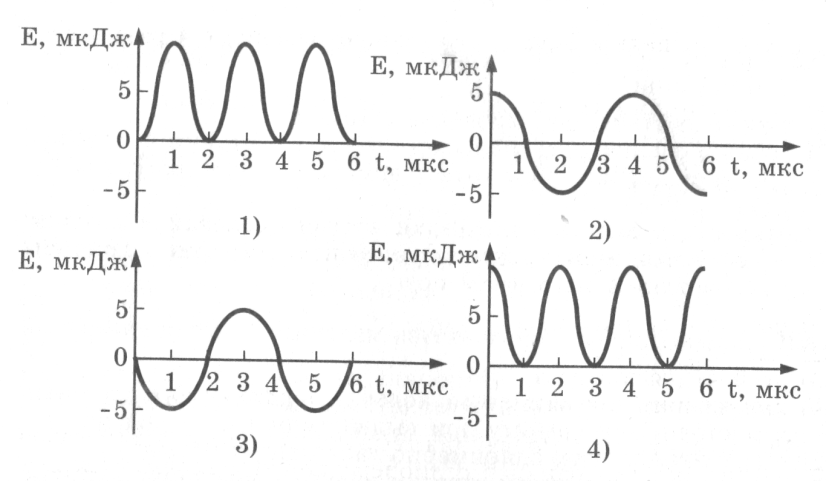 Уравнение силы тока от времени в колебательном контуре имеет вид i=10-4cos(t+/2). Какой будет энергия конденсатора и катушки в тот момент времени, когда сила тока в цепи 10-4 А?А) энергия конденсатора max, а энергия катушки равна 0;Б) энергия конденсатора равна 0, а энергия катушки max;В) энергия между конденсатором и катушкой распределена поровну;Г) энергия конденсатора и катушки равны 0;Магнитный поток, пронизывающий рамку, с течением времени изменяются по закону Ф=0,01cos314t. Какое уравнение будет выражать зависимость ЭДС, возникающий в рамке, от времени?А) е=3,14sin314t;	       Б) e=3,14sin314t;	  В) e=-314sin314t;	  Г) e=0,01соs314t;Действующее значение напряжения в цепи переменного тока 220 В. Какова амплитуда напряжения? А) 157 В; 		Б) 220 В; 	 	В) 311 В; 	  Г) 440 В;Как изменится индуктивное сопротивление цепи переменного тока, если период колебаний увеличить в 2 раза?А) уменьшится в 2 раза; Б) увеличится в 2 раза; В) увеличится в 4 раза; Г) не изменится.Как изменится емкостное сопротивление цепи переменного тока, если заполнить конденсатор, включенный в цепь, диэлектриком с диэлектрической проницательностью ε>1А) увеличится;      Б) уменьшится;       В) не изменится;         Г) результат зависит от рода вещества.Уровень В (покажите краткое решение задачи и запишите полученный результат):В таблице показано, как изменялся заряд конденсатора в колебательном контуре с течением времени. Вычислите индуктивность катушки контура, если ёмкость конденсатора равна 50 пФ.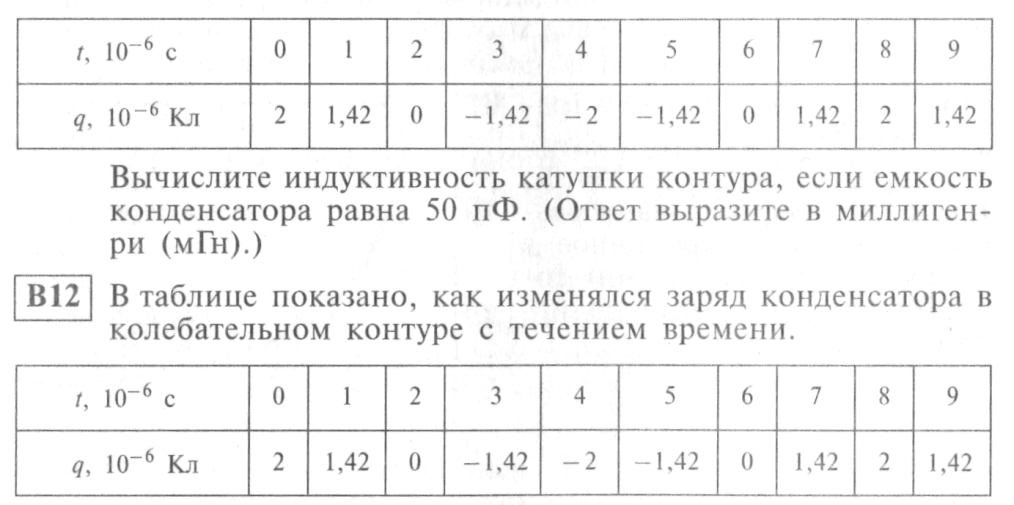 Частота колебаний в колебательном контуре, состоящем из катушки индуктивности и плоского конденсатора, равна 30 кГц. Какой будет частота колебаний, если расстояние между пластинами плоского конденсатора увеличить в 1, 44 раза?Уровень С (покажите полное решение задачи): Колебательный контур состоит из катушки с индуктивностью 0,2 Гн и конденсатора емкостью 10 мкФ. Конденсатор зарядили до напряжения 2 В, и он начал разрежаться. Какой будет сила тока в тот момент, когда энергия окажется поровну распределенной между электрическим и магнитным полем?Резонанс в колебательном контуре с конденсатором ёмкостью 1 мкФ наступает при частоте колебаний 400 Гц. Когда параллельно конденсатору С1 подключается другой конденсатор С2, резонансная частота становится равной 100 Гц. Определить ёмкость конденсатора С2. Активным сопротивлением контура пренебречь.Тест по теме: «Электромагнитные колебания и волны.»II вариант.Уровень А (выберите группу правильного ответа):В колебательном контуре, состоящем из катушки, конденсатора и ключа, конденсатор заряжен, ключ разомкнут. Через какое время после замыкания ключа ток в катушке возрастёт до максимального значения, если период свободных колебаний в контуре равен Т?А) Т/4; 	  Б) Т/2; 	В) Т; 	   Г) 2Т.По графику зависимости силы тока, протекающего по катушке колебательного контура, от времени определите амплитуду силы тока, период и частоту колебаний (смотри рисунок 1).А) 0,2А; 1с; 1 Гц;		Б) 0,2А; 210-4с; 5000 Гц;В) 0,4А; 110-4с; 10000Гц;	Г) 0,4А; 10000с; 110-4Гц;Заряд на пластинах конденсатора колебательного контура изменяется с течением времени по закону q=410-4cos500t. Какое уравнение выражает зависимость силы тока от времени?А) i=0,2cos500t;	  Б) i=-0,2sin500t;	  В) i=-0,2sin500t;	   Г) i=-0,2cos500t.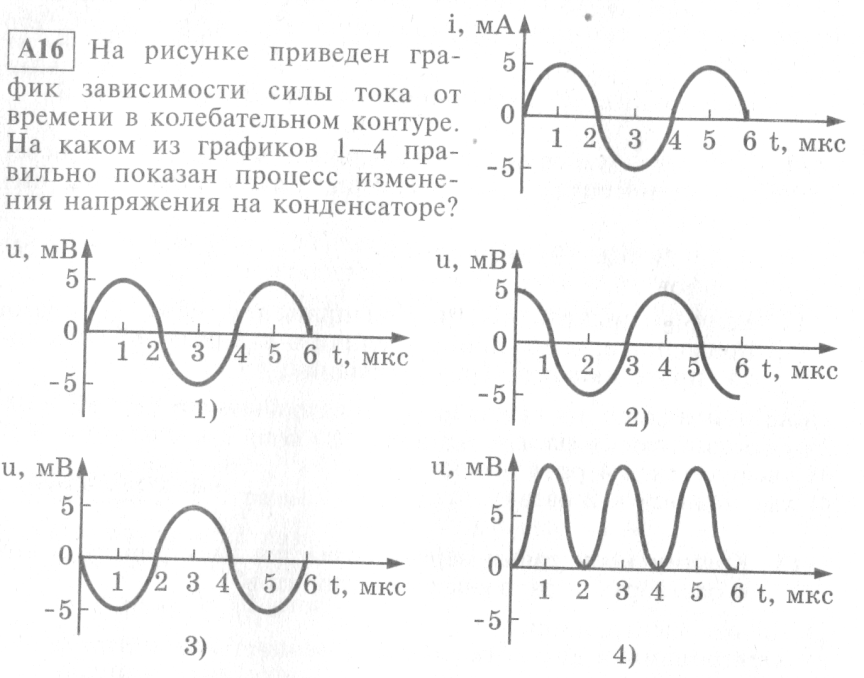 На рисунке приведён график зависимости силы тока от времени в колебательном контуре. На каком из графиков 1-4 правильно показан процесс изменения напряжения на конденсаторе?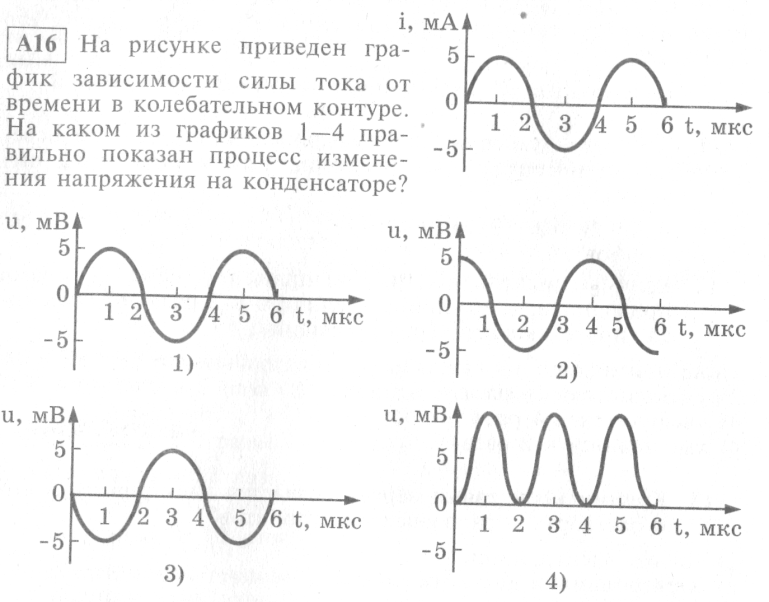 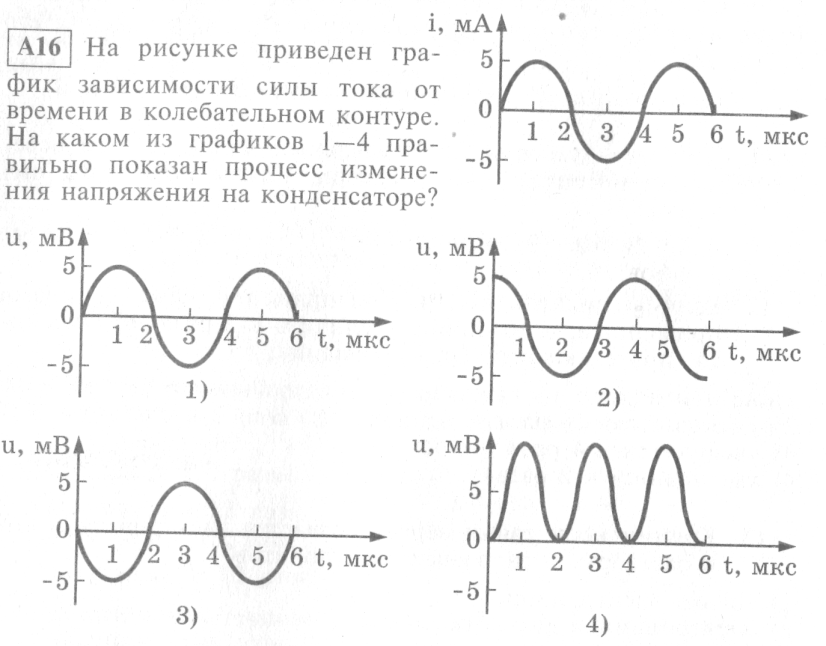 Период колебаний в колебательном контуре, состоящем из конденсатора ёмкостью 10-6 Ф и катушки индуктивностью 10-4 Гн, равен …А) 0,1 нс;	    Б) 0,628 нс; 		В) 10 мкс;	   Г) 62,8 мкс.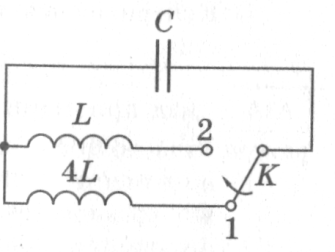 Как изменится частота собственных электромагнитных колебаний в контуре, если ключ перевести из положения 1 в положение 2?А) уменьшится в 2 раза; Б) увеличится в 2 раза;В) уменьшится в 4 раза; Г) увеличится в 4 раза.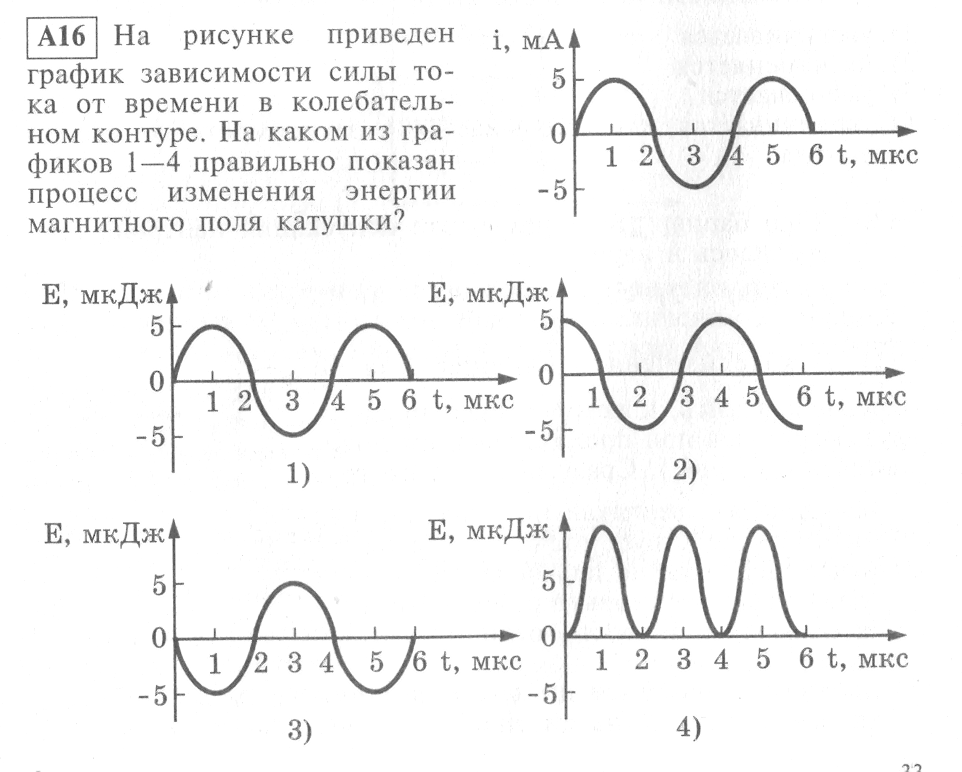 На рисунке приведён график зависимости силы тока от времени в колебательном контуре. На каком из графиков 1-4 правильно показан процесс изменения энергии магнитного поля катушки?В начальный момент времени вся энергия, сообщённая колебательному контуру, была сосредоточена в конденсаторе и равнялась 410-6 Дж. Через  Т энергия на конденсаторе уменьшилась вдвое. Какой будет в этот момент времени энергия магнитного поля катушки?А) 0; 	   Б) 10-6Дж; 	         В) 210-6Дж; 		Г) 410-6Дж.Магнитный поток, пронизывающий рамку, с течением времени изменяется по закону Ф=0,02cos100t. Какое уравнение будет выражать зависимость ЭДС, возникающей в рамке, от времени?А) е=-2sin 100t;      Б) е=-2sin 100t; 		В) е=200cos100t; 		Г) е=2sin 100tДействующее значение силы переменного тока 1А. Чему равна амплитуда силы тока в цепи?А) А;	   Б) А;	   В) 1А;	 Г) 2А.	 	Как изменится ёмкостное сопротивление цепи переменного тока, если период колебаний уменьшить в 2 раза?А) уменьшится в 2 раза; Б) увеличится в 2 раза; В) увеличится в 4 раза; Г) не изменится.Как изменится индуктивное сопротивление катушки, включённой в цепь переменного тока, если в неё внести ферромагнитный сердечник?А) увеличится;    Б) уменьшится;    В) не изменится;    Г) результат зависит от вещества сердечника.Уровень В (покажите краткое решение задачи и запишите полученный результат):Найдите частоту колебаний в контуре (см. рис. 2), если индуктивность катушки 10 мГн, а емкость конденсаторов 880 пФ u 20 пФ. В таблице показано, как изменялся заряд конденсатора в колебательном контуре с течением времени. Вычислите ёмкость конденсатора контура, если индуктивность катушки равна 32 мГн.Уровень С (покажите полное решение задачи):Колебательный контур состоит из конденсатора емкостью 25 нФ u катушки индуктивностью 1015 мГн. Пластинам конденсатора сообщают заряд 2,5 мкКл. Найти значение силы тока в контуре в тот момент времени, когда напряжение на пластинах конденсатора равно 70,7 В.В колебательном контуре конденсатор ёмкостью 50 пФ заряжен до максимального напряжения 100 В. Определите резонансную частоту колебаний в контуре, если максимальная сила тока в контуре равна 0,2 А. Активным сопротивлением контура пренебречь.